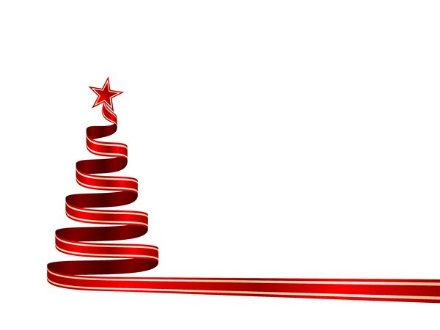 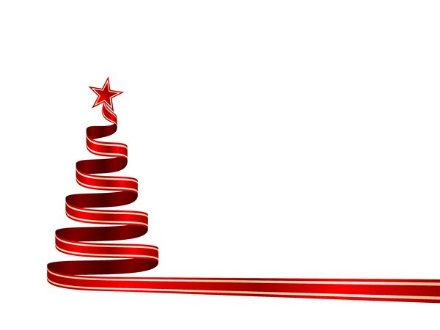 Pharmacy Name        Address        Address        AddressPost codeTel:Christmas Day28th Dec1st JanHillingdonSharmans    PharmacySharmans    Pharmacy3-4 Clive Parade, Northwood3-4 Clive Parade, NorthwoodHA6 2QF01923 825 28810am-2pmClosedClosedHillingdonSainsburys PharmacySainsburys PharmacyLombardy Retail Park, Coldharbour Rd, Hayes, Middlesex  UB3 3EX  UB3 3EX020 8848 9112Closed9am-5pm10am-5pmHillingdonTescoTescoGlencoe RoadGlencoe RoadUB4 9SQ020 3284 8547Closed9am-6pmClosedHillingdonBootsBoots163 High Street163 High StreetUB8 1JZ01895 233326Closed10.30am-5.30pm10.30am-5.30pmHillingdonBootsBoots128 The Chimes High Street128 The Chimes High StreetUB8 1GA01895 233526Closed9am-6pm10am-6pmHillingdonBootsBootsWaitrose Supermarket, 9 Kings End RuislipWaitrose Supermarket, 9 Kings End RuislipHA4 7DS01895 672008Closed10am-4pmClosedHillingdonBootsBoots67 High Street67 High StreetHA4 8LS01895 639991Closed10am-4pmClosedHillingdonHA McParland LtdHA McParland Ltd118 Cowley Road, Uxbridge, Middlesex118 Cowley Road, Uxbridge, MiddlesexUB8 2LX01895 233668Closed10am-4pmClosedHillingdonHA McParland LtdHA McParland Ltd522 Uxbridge Road, Hayes, Middlesex522 Uxbridge Road, Hayes, MiddlesexUB4 0SA020 8848 8447Closed10am-4pmClosed